ประวัติวัดไผ่สามตำลึงวัดไผ่สามตำลึง ตำบลไทรงาม อำเภอบางเลน จังหวัดนครปฐมประวัติความเป็นมาเมื่อสมัยก่อนนั้นที่บริเวณวัดเป็นป่าไผ่ขึ้นเต็มไปหมดเจ้าของที่นั้นได้เล่าว่าในสมัยนั้นได้มีโจรมาลักโขมยหน่อไม้เป็นประจำจนถูกชาวบ้านจับได้ส่งตำรวจเสียค่าปรับเป็นจำนวน เงิน ๓ ตำลึง หรือ ๑๒ บาท จึงเป็นที่มาแห่งบ้านไผ่สามตำลึง ภายหลังได้รับแรงศรัทธาจากโยมเจ้าของที่ได้บริจาคที่เพื่อสร้างวัด และได้ตั้งชื่อวัดว่า วัดไผ่สางตำลึง 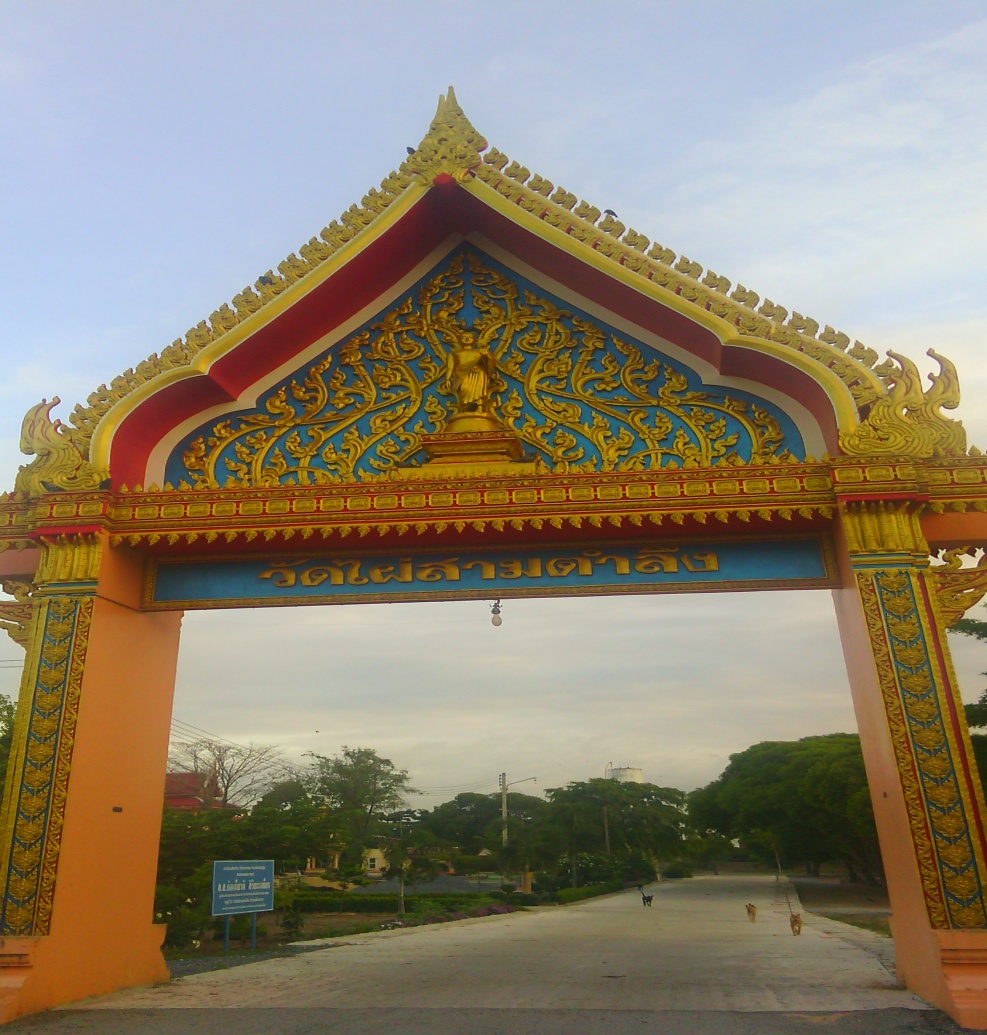 สิ่งศักดิ์ประจำวัดไผ่สามำลึง หลวงพ่อสุโขทัยธรรมราชา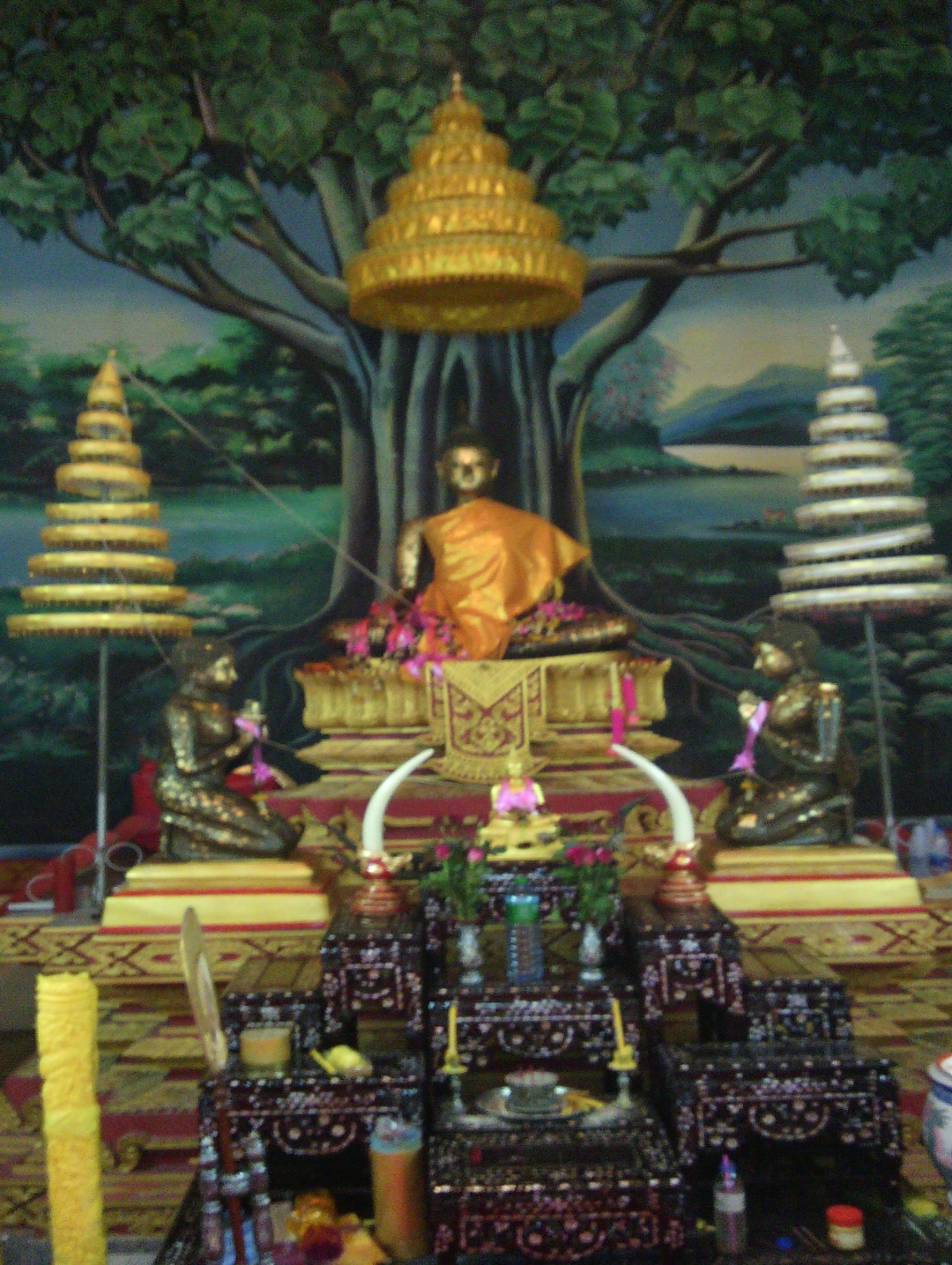 ชาวบ้านมักจะมากราบไหว้ขอพรจากหลวงพ่อสุโขทัยบ่อยครั้งเมื่อสมหวังดั่งความปราถนแล้วนั้นก็จะนำประทัดตั้งแต่ 500นัดจนถึง 50000 นัด มาแก้บนหลวงพ่อพระครู กิตติภัทรคุณ(มหาแผน)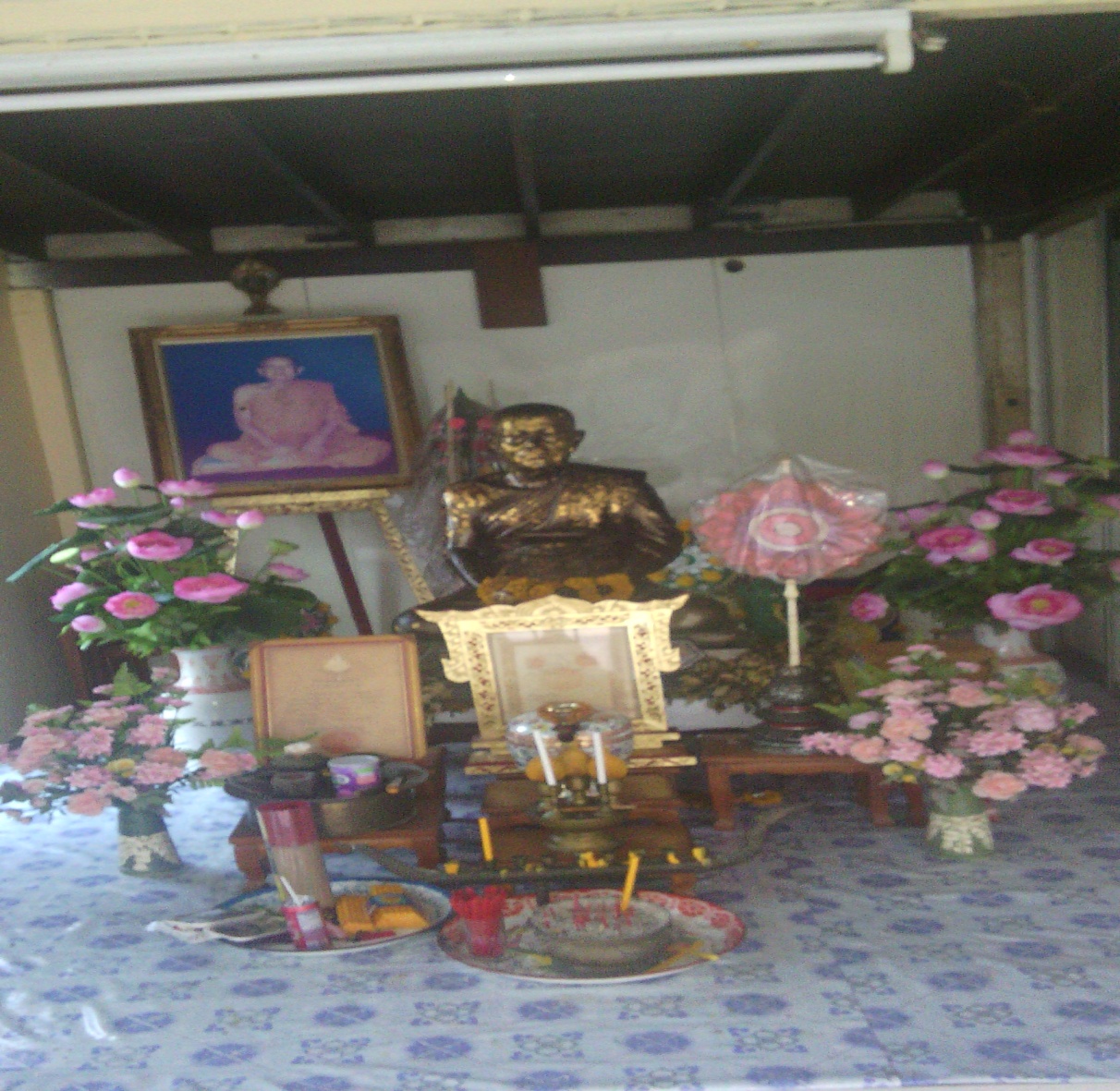 เจ้าอาวาสวัดไผ่สามตำลึงองค์เก่า(มรณะภาพแล้ว)พระเดชพระคุณหลวงพ่อมหานั้นมีความสามารถด้านเมตตามหานิยมมีลูกศิษย์มากมายทั้ง ทหาร ตำรวจ ข้าราชการทุกระดับพระจำพรรษาวัดไผ่สามตำลึง ประจำปี 2557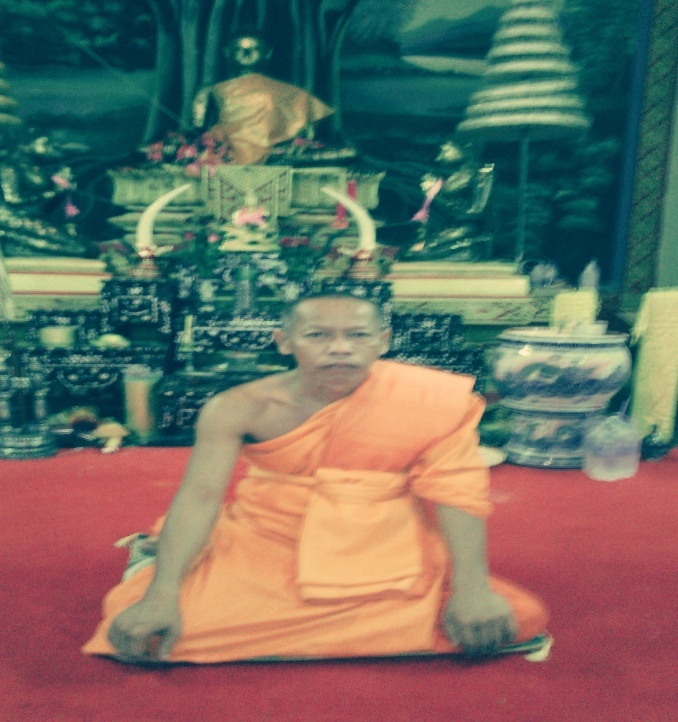 พระสมุห์จรัญ จารุธมฺโม(เจ้าอาวาส)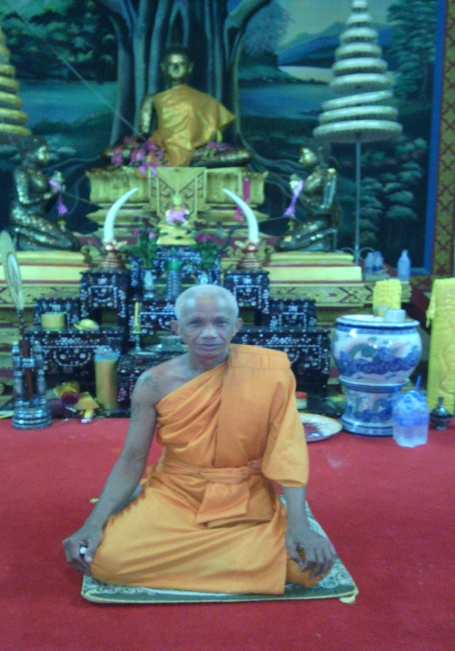 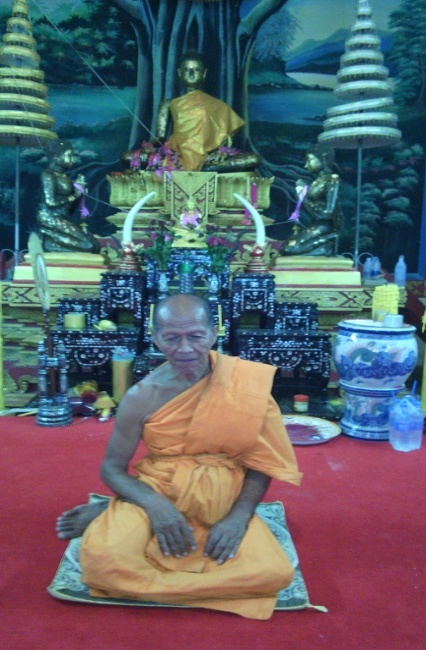 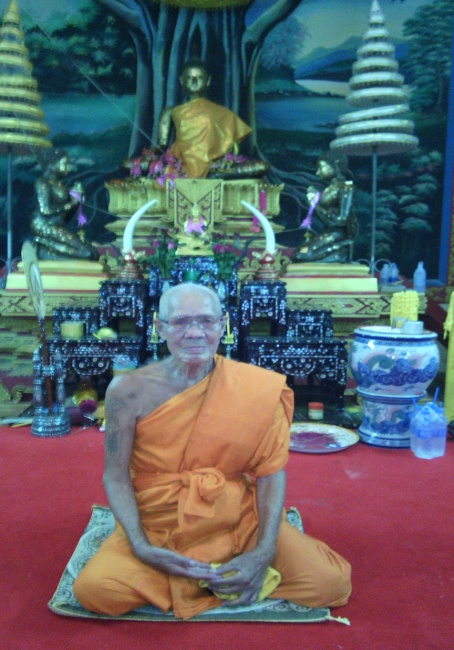           พระต่อ ติสฺสโร                              พระเสงี่ยม                          พระยุทธ์ คุณยุตฺโต
   พระสมพงษ์ โฆษะธมฺโม                 พระเตี้ย จรนธมฺโม                        พระแจ้  จิรธฺมโม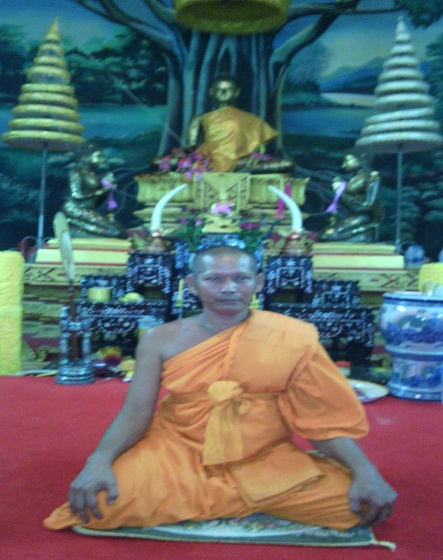 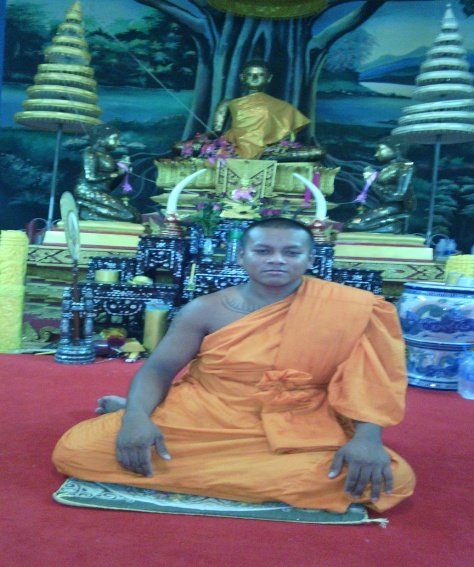 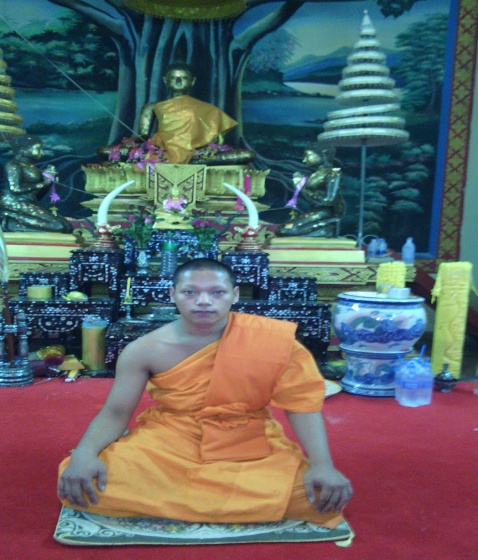 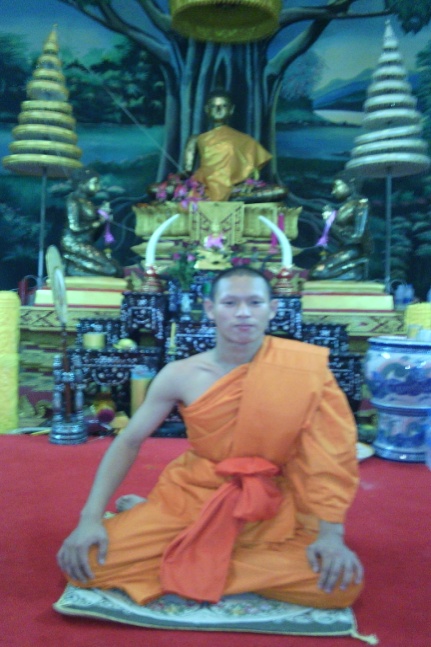 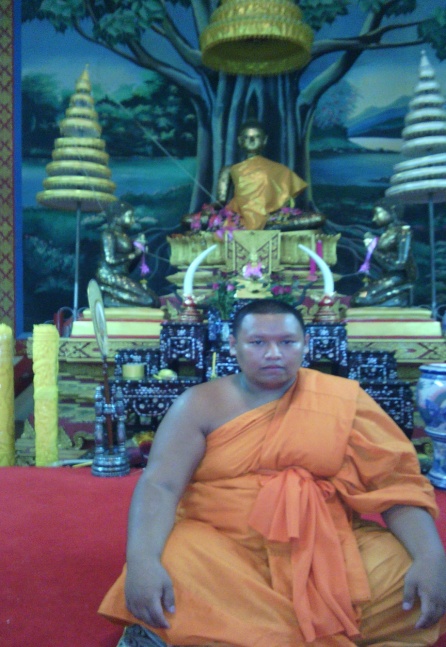 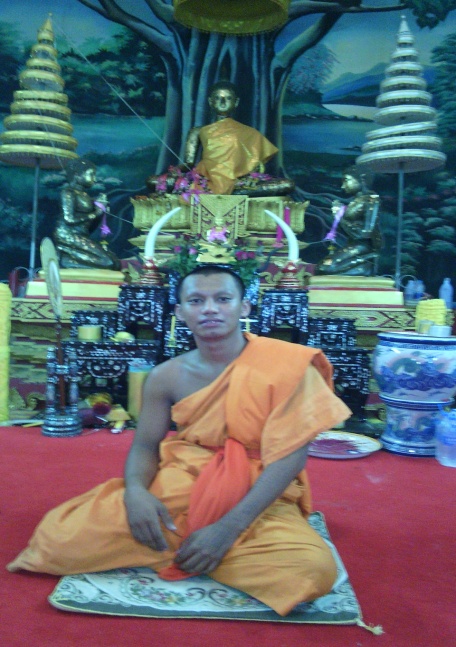        พระอารม์ ธนปญฺโย               พระแบงค์ ชุตินฺธโร          พระแป๊ะ อตฺถยุตฺโต  พระ สุรัตน์ เตชวโร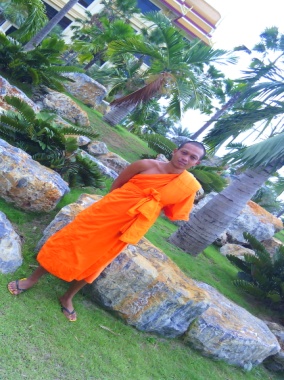 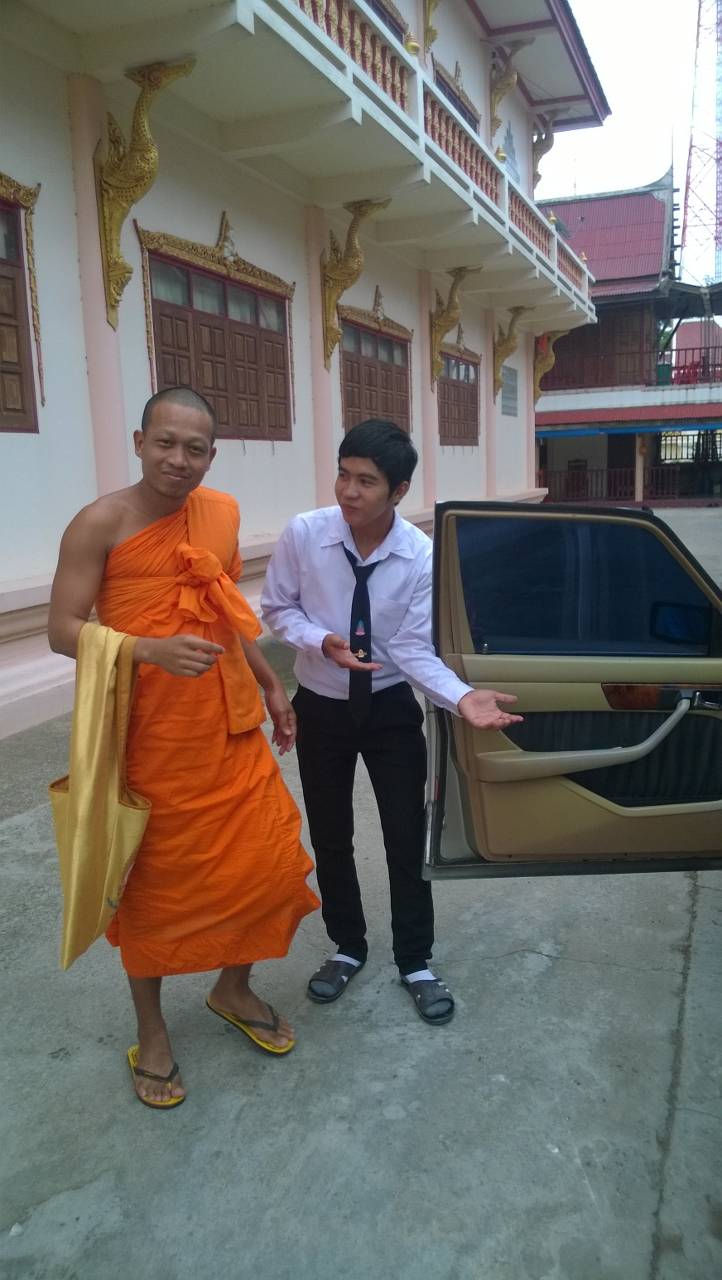 นาย กิตติพงศ์ จารุเจริญวงศ์ (อารามบอย)            แนะนำสถานที่ภายในวัดไผ่สามตำลึง อุโบสถวัดไผ่สามตำลึง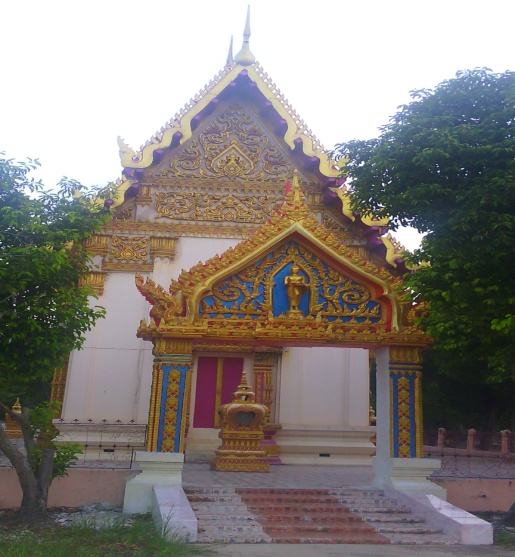 หอสวดมนต์ (กิตติภัทรคุณ)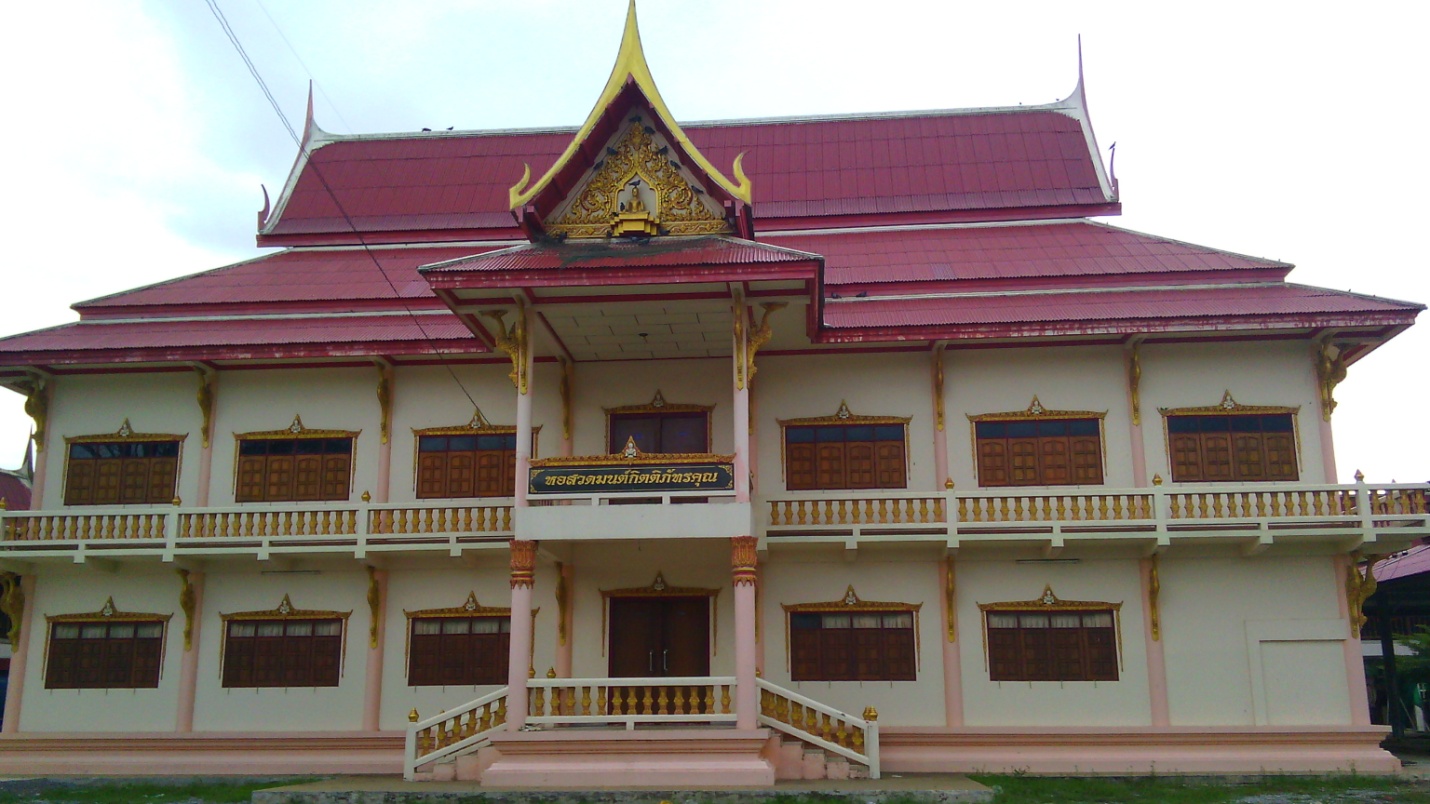 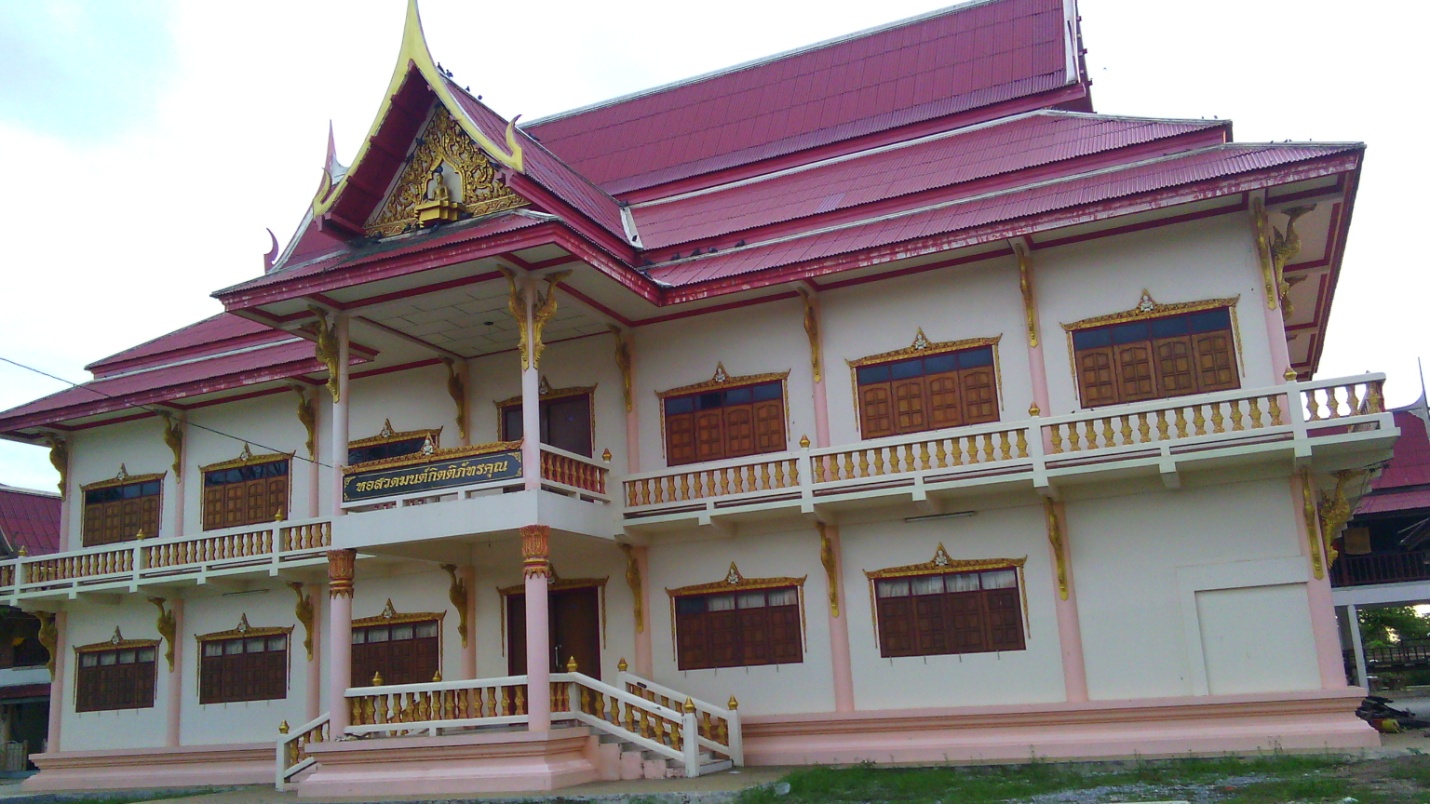 ใช้สวดมนต์ไหว้พระตามงานพิธีกรรมทางศาสนาหอระฆังสมัยโบราณ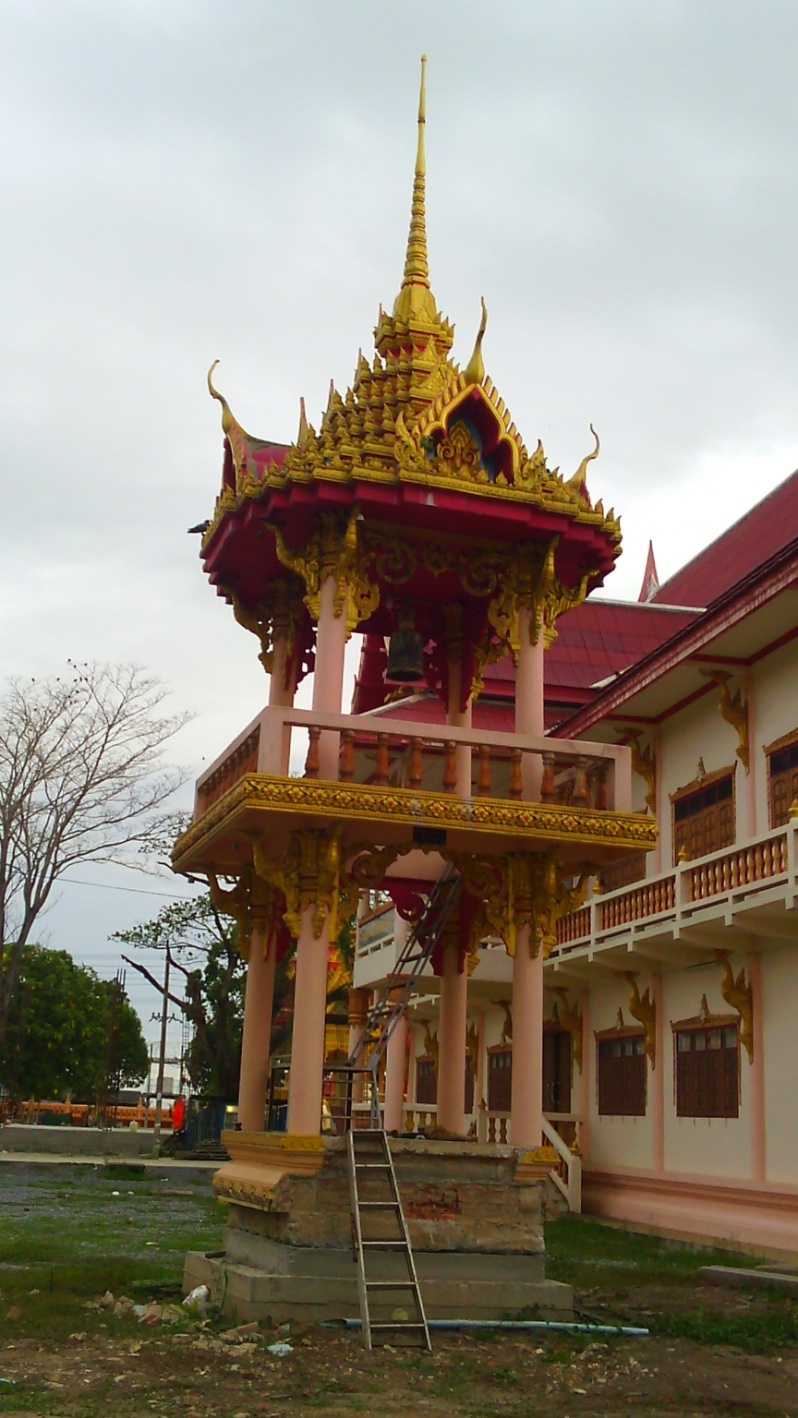 ใช้ตีระฆัง ทำวัตร เช้า-เย็นศาลาการเปรียญหลังไม้สมัยโบราณ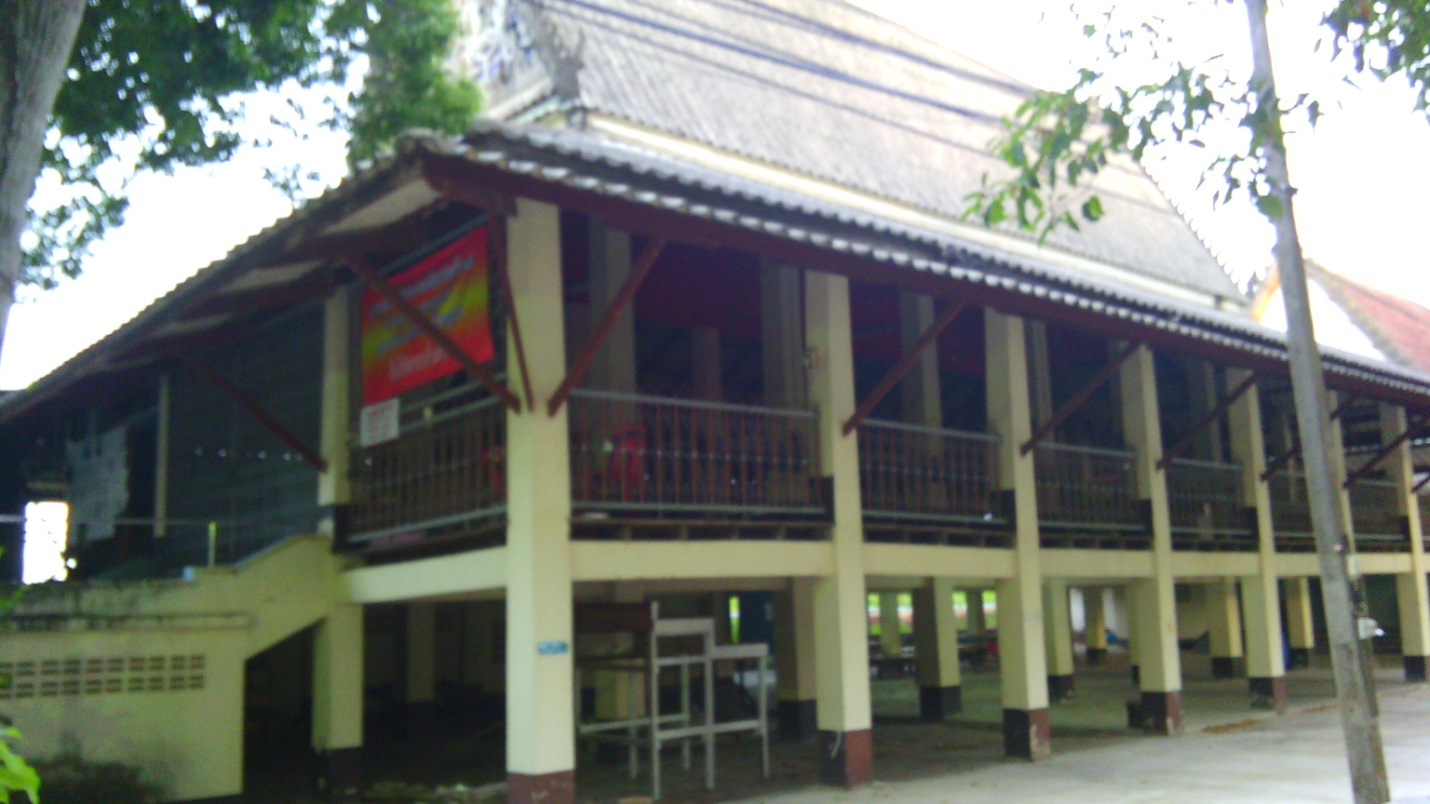 ใช้เป็นสถานที่ทำบุญและถือศีลอุโบสถในวันสำคัญทางศาสนากุฎิพระครูกิตติภัทรคุณ(อดีดเจ้าอาวาส)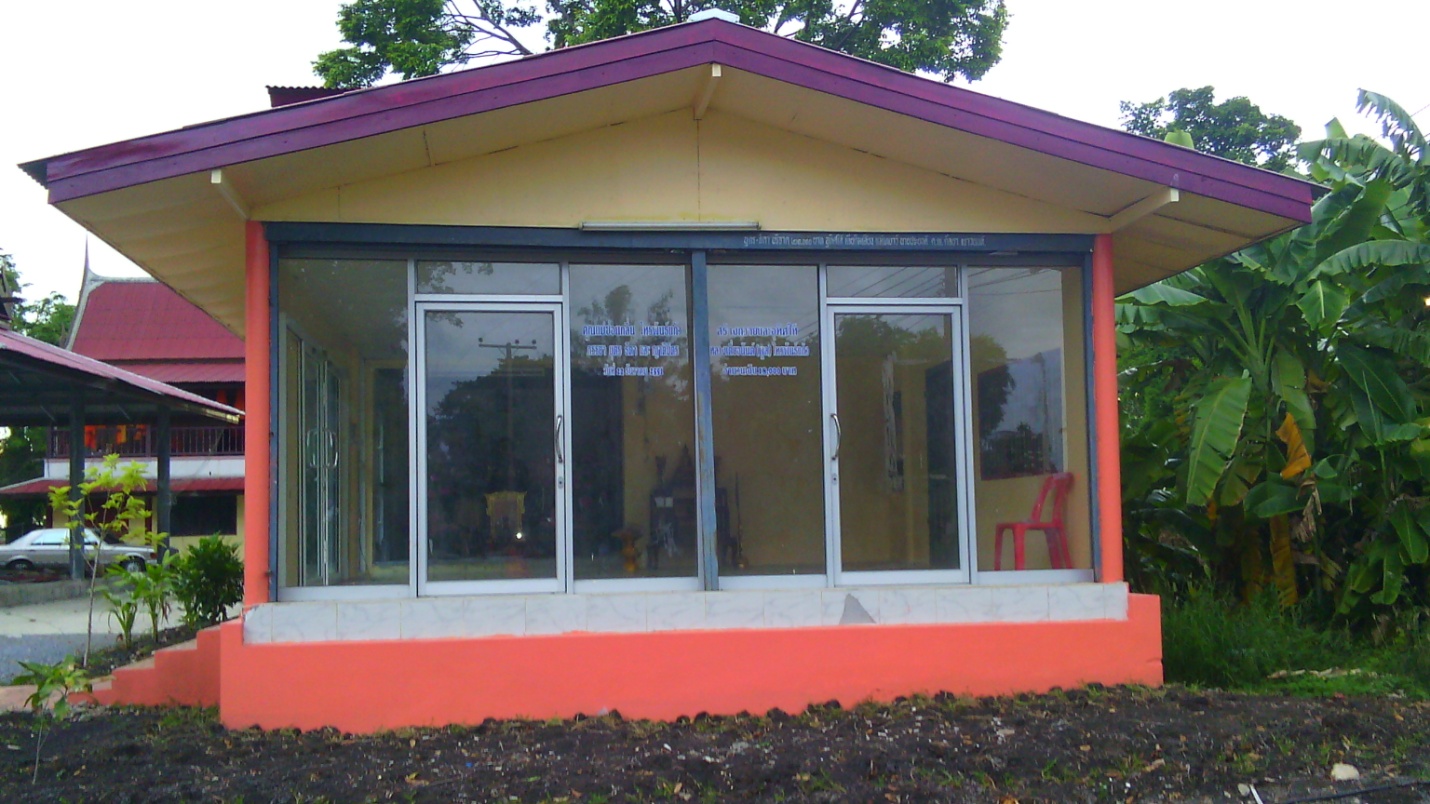 อนุรักษ์ให้อยู่คงสภาพเดิมด้านในมีรูปหล่อเหมือนหลวงพ่อมหาแผนให้คนกราบไหว้สการะวันที่ 22กรกฎาคมของทุกปีจะมีงานทำบุญครบรอบวันมรณะภาพ(หลวงพ่อพระครูกิตติภัทรคุณ)เจดีย์เก็บกระดูกผู้บริจาคที่สร้างวัดตระกูลคำเซ่ง และ ตระกูลเหล่าหบุตร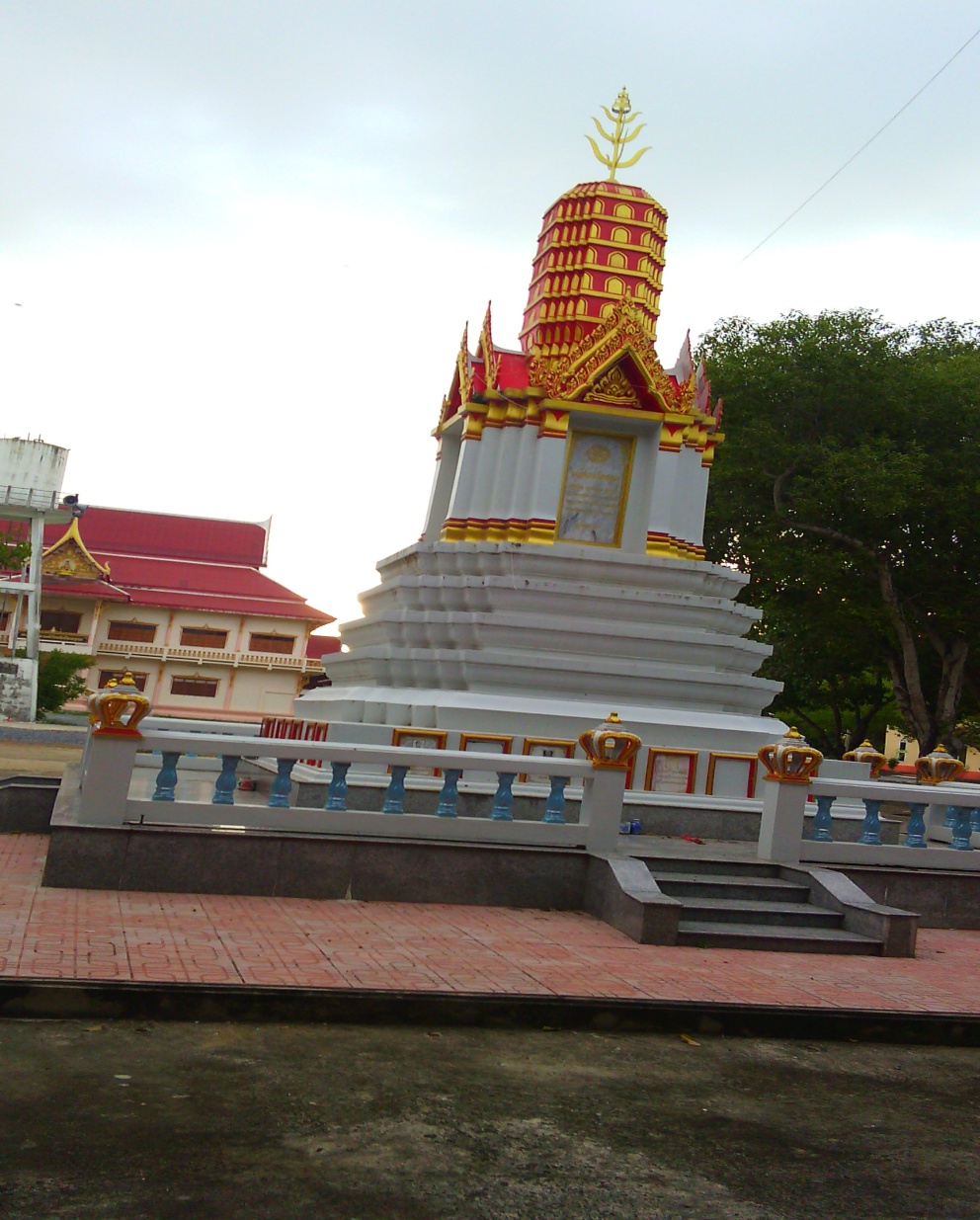 สร้างอยูใจกลางวัดเป็นอนุสรณ์สถานผู้มีจิตศรัทราสร้างวัดเมรุลดโลกร้อน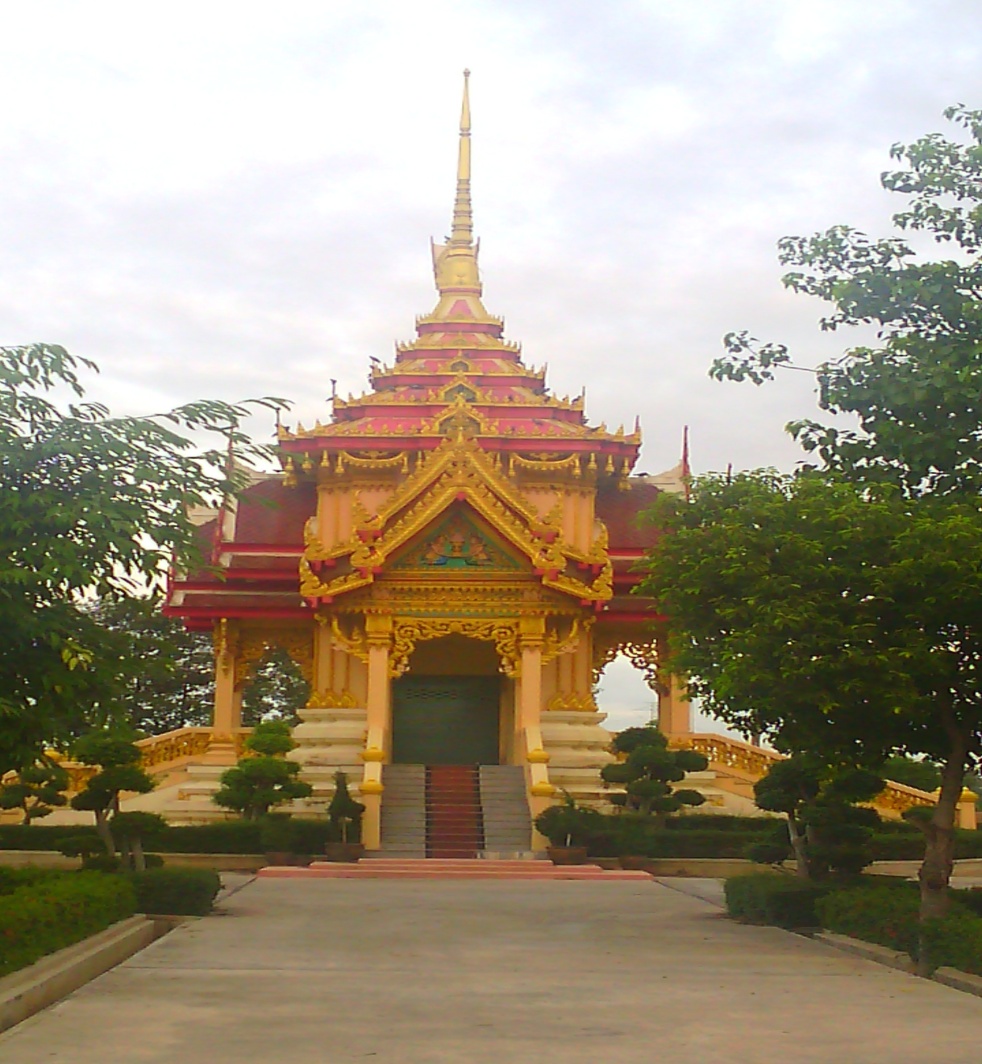 ใช้นำมันโซล่าในการฌาปณกิจรวดเร็วปราศจากควันไม่มีมลพิษทางอากาศประหยัดเวลากุฎิเจ้าอาวาสวัดไผ่สามตำลึง(พระสมุห์จรัญ จารุธมฺโม)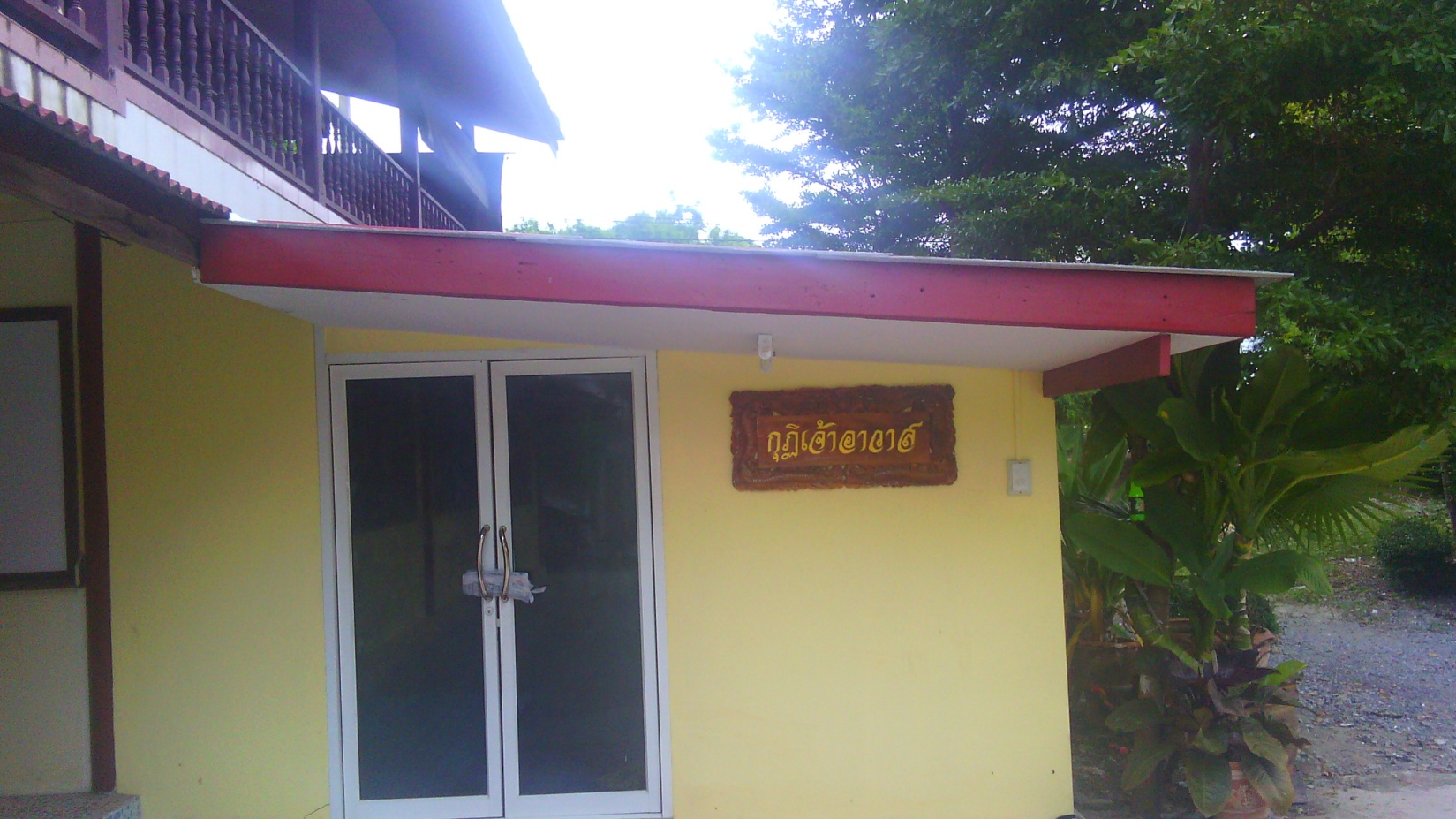 สิ่งเร้นลับที่มีเชื่อเสียงประจำวัด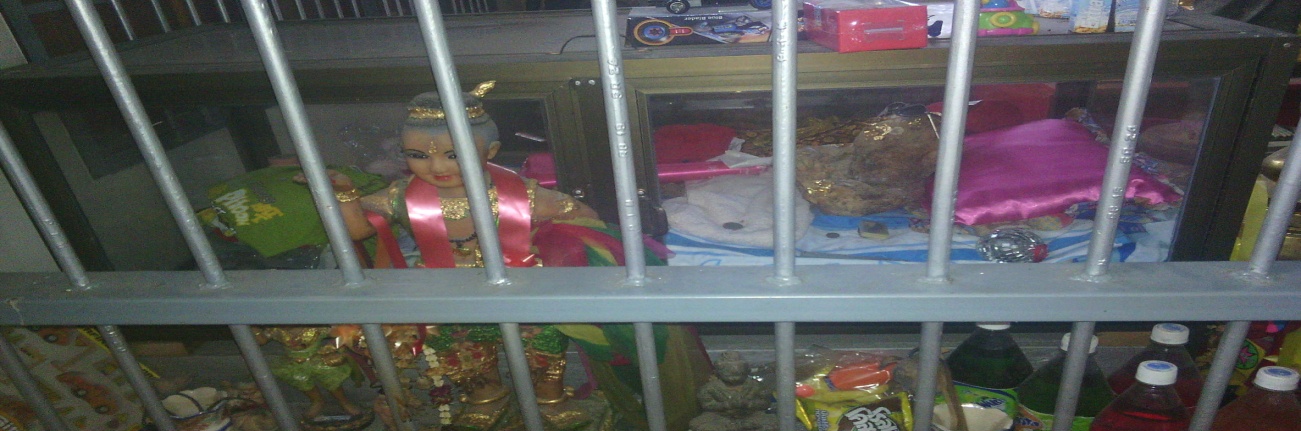 ลูกกอกสายรุ้ง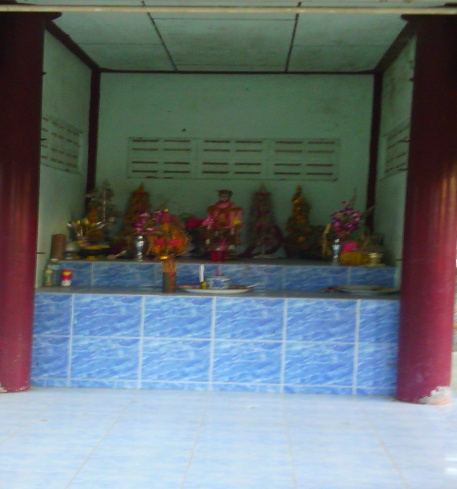 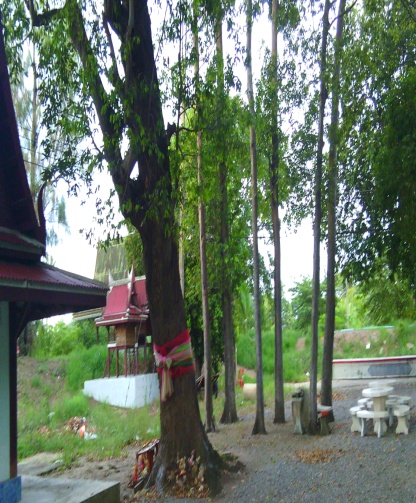 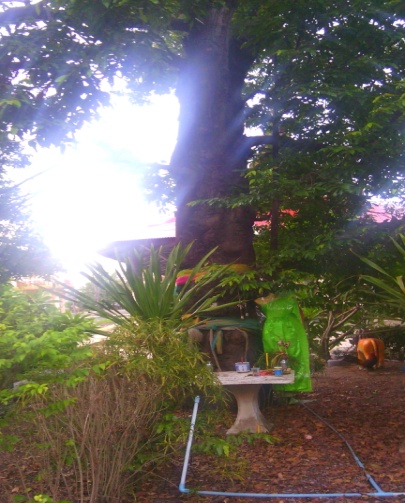 ศาลเจ้าแม่ตะเคียนกลางดงป่าต้นตะเคียนเป็นที่ถูกตาต้องใจของเซียนพนันนักเสี่ยงโชคมาทำบุญที่วัดไผ่สามตำลึงขอให้ได้โชคกลับไปทุกท่าน สาธุ ๆส่งงานเรื่อง ประวัติวัดที่นิศิตจำพรรษาอยู่ผู้จัดทำพระสุรัตน์ เตชวโร (กนกนาค) 5701304003คณะ สังคมศาสตร์ รัฐศาสตร์ปี ๓นำเสนออาจารย์ ระพินเป็นส่วนหนึ่งของวิชา ความรู้เบื้องต้นความสัมพันธ์ระหว่างประเทศ